  В соответствии с   частью 3 статьи 77 Федерального закона от 29 декабря 2012 г. № 273-ФЗ «Об образовании в Российской Федерации», с Порядком проведения всероссийской олимпиады школьников , утвержденным приказом Министерства просвещения РФ от 27 ноября 2020 года № 678 « Об утверждении Порядка проведения всероссийской олимпиады школьников» , приказом министерства образования , науки и молодежной политики Нижегородской области от 31.08.2021 № 316-01-63-2102/21 « О проведении школьного этапа всероссийской олимпиады школьников в 2021-2022 учебном году» ,приказом департамента образования администрации города Нижнего Новгорода от 31.08.2021 № 568 « Об утверждении состава оргкомитета , предметно-методических комиссий , графика и сроков проведения школьного этапа всероссийской олимпиады школьников в 2021 – 2022 учебном году», с целью организованного проведения школьного этапа всероссийской олимпиады школьников в 2021-2022 учебном годуприказываюПровести школьный этап всероссийской олимпиады школьников в период с 29 сентября  по 29 октября 2021 года в соответствии с графиком (приложение 1).Заместителю директора по УВР Колотиловой С.Ю. провести школьный этап всероссийской олимпиады школьников в соответствии с  нормативными документами, регламентирующими организацию и проведение школьного этапа всероссийской олимпиады школьников в Сормовском районе города Нижнего Новгорода:	2.1.организовать проведение школьного этапа всероссийской олимпиады школьников в установленные сроки начиная с 12:00;	2.2.ознакомить учителей с нормативными документами, регламентирующими порядок проведения различных этапов всероссийской олимпиады школьников; составом  жюри школьного этапа всероссийской олимпиады школьников (приложение №2).	2.3.получить диски с олимпиадными заданиями в методической службе района;	2.4.осуществить тиражирование текстов олимпиадных заданий по количеству участников с возложением персональной ответственности за неразглашение информации;    2.5.назначить ответственных организаторов в аудиториях для проведения школьного этапа  всероссийской олимпиады школьников .2.6.провести инструктаж с организаторами в аудиториях и внеаудиторий в день проведения каждой предметной олимпиады; 	2.7.организовать работу жюри после окончания каждой предметной олимпиады в день проведения олимпиады и на следующий день после проведения олимпиады для осуществления разбора олимпиадных заданий, организации просмотра олимпиадных работ участниками олимпиады и подачи апелляции в случае несогласия с выставленными баллами;	2.8.предоставить отчет и протоколы по итогам школьного этапа каждой предметной олимпиады не позднее 3 рабочих дней со дня проведения олимпиады в Методическую службу района;	2.9.получить поощрительные грамоты на победителей и призеров школьного этапа всероссийской олимпиады школьников в Методической службе района.3.Ответственные организаторы в аудиториях в день проведения предметной олимпиады:	3.1.получают у Колотиловой С.Ю. , заместителя директора по УВР, члена оргкомитета школьного этапа всероссийской олимпиады школьников, запечатанные пакеты с олимпиадными заданиями; 3.2.следят за соблюдением требований, предъявляемых к организации и проведению предметной олимпиады; 3.3.осуществляют кодирование работ (обезличивание); 3.4.передают обезличенные  работы членам предметного жюри для их проверки; 3.5.составляют протокол проведения олимпиады (приложение №3).3.6. по окончании предметной олимпиады ответственный организатор сдает члену организационного комитета школьного этапа всероссийской олимпиады школьников Колотиловой С.Ю. отчет (приложение №4) и протокол ( формат ХL) по итогам проведения олимпиады.    4.Возложить на организаторов в аудиториях ответственность за жизнь  и здоровье участников олимпиады.    5.Жюри школьного этапа всероссийской олимпиады школьников по общеобразовательным предметам:5.1.принимает от члена оргкомитета школьного этапа всероссийской олимпиады школьников закодированные олимпиадные работы;5.2.осуществляет проверку  работ в соответствии с критериями, требованиями и методикой оценивания, разработанными муниципальными предметно- методическими комиссиями;5.3.определяет  победителей и призеров олимпиады в соответствии с установленной квотой;5.4.в течение трех рабочих дней со дня проведения каждой олимпиады предоставляет  отчет, протокол по установленной форме Колотиловой С.Ю., члену оргкомитета школьного этапа всероссийской олимпиады школьников;5.5.возвращают работы Колотиловой С.Ю., члену оргкомитета школьного этапа всероссийской олимпиады школьников для дальнейшего хранения.6.Классным руководителям 4-11 классов:	6.1ознакомить участников образовательных отношений (учащихся,  родителей (законных представителей) с нормативными документами, регламентирующими порядок проведения различных этапов всероссийской олимпиады школьников; 6.2.провести с участниками школьного этапа олимпиады инструктаж: о продолжительности олимпиады, о правах и обязанностях участников олимпиады, о времени и месте ознакомления с результатами олимпиады, времени и месте разбора олимпиадных заданий,  порядке просмотра олимпиадной работы и подачи апелляции о несогласии с выставленными баллами.      7.Медицинскому работнику ОО организовать дежурство во время проведения школьного этапа всероссийской олимпиады школьников.      8.Контроль за исполнением приказа возложить на Колотилову С.Ю. заместителя директора по УВР.Директор						А.Н.КнутовКолотилова С.Ю.2717383С приказом ознакомлены:Приложение №1к приказу № 200 от 10.09.2021		Графикпроведения   школьного этапа всероссийской  олимпиады школьников в 2021-2022 учебном годуВремя начала олимпиад: 12:00ППриложение №2к приказу № 200 от 10.09.2021Состав жюри школьного этапа всероссийской олимпиады школьников Приложение №3к приказу № 200 от 10.09.2021ПРОТОКОЛпроведения ___школьного___________________ этапавсероссийской олимпиады школьниковпо ______(указывается предмет)в _______МАОУ «Школа № 81»_________________________________________(указывается название общеобразовательной организации)Дата проведения«___» _____________ 2021_ г.Присутствовали:Руководитель общеобразовательной организации     Кнутов А.Н.Член оргкомитета  __________________________________Организаторы в аудиториях в количестве ____  человек Участники олимпиады в количестве ____  человекОбщественный наблюдатель:    Самойлина Анна АлександровнаЗамечания по ходу проведения олимпиады: _______________________________________________________________________________________________________________________________________________________________________________________________________________________________________________________________________________________________________________________________________________________________________________________________________________________________________________________________________________________________________________________________________________________Руководитель общеобразовательной организации                 __________/А.Н.Кнутов/Член оргкомитета _________/__________/ Общественный наблюдатель             __________/  _____________/        Приложение № 4к приказу № 200 от 10.09.2021Отчетоб итогах школьного этапа всероссийской олимпиады школьников по_________    в МАОУ «Школа № _81_____                                               (предмет)в 2021-2022 уч. ГодуКоличество общественных наблюдателей - _________Количество заявлений, поданных на просмотр работ - __________Количество заявлений поданных на апелляцию - __________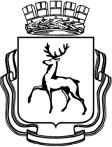 Департамент образования  администрации  города  Нижнего  НовгородаМуниципальное автономное общеобразовательное учреждение«Школа № 81»ПРИКАЗ10.09.2021№200Об организации школьного этапа всероссийской олимпиады школьников в МАОУ «Школа № 81» в 2021-2022 учебном годуОб организации школьного этапа всероссийской олимпиады школьников в МАОУ «Школа № 81» в 2021-2022 учебном годуОб организации школьного этапа всероссийской олимпиады школьников в МАОУ «Школа № 81» в 2021-2022 учебном году№Ф.И.О.роспись№Ф.И.О.роспись1Кулькова Е.М.28Пантелеева О.Ю.2Царева Ю.В.29Лушина О.В.3Антонова О.В.30Дырдина Е.И.4Кузьменко А.В.31Варламова Ю.Е.5Деулина Т.В.32Мясникова С.Ю.6Шестакова С.В.33Сиднева И.П.7Улякина Т.М.34Новоженина О.В.8Исаева Н.Ю.35Пятковская А.Р.9Синица М.В.36Важдаева Е.А.10Дегтярева Ю.В.37Замахина Н.В.11Михеева Е.В.38Черных Н.В.12Маврина О.А.39Барковская О.Н.13Сорокина Е.Б.40Голяндина Е.В.14Грищенко Е.Г.41Чапарина Г.В.15Чередниченко Т.А.42Мозговая Ю.В.16Капочкина А.Н.43Путихина О.А.17Веснина Т.В.44Багдасарян С.М.18Чиклимова Н.В.45Прометова Н.М.19Тимонова Н.Е.46Святкина Л.Н.20Артюхина Н.В.48Гребнева Т.В.21Давыдова Д.А.49Дырдина Е.Г.22Суханова М.Э.51Рысина Е.Ю.23Курепина Ю.Д.52Самойлина А.А.24Орехова В.М.53Смирнова  М.В.25Каразанова М.В.54Крылова И.Е.26Саблина А.Н.55Кнутова М.И.27Ходырева О.Б.56Колотилова С.Ю.№ п/пПредметДата  проведенияКлассы1Физика29.09.20217-112История 	  30.09.20215-113МХК01.10.202110-114Английский язык04.10.20215-115Биология06.10.20215-116Технология07.10.20215-97Русский язык08.10.20215-118Обществознание12.10.20216-119Химия13.10.20218-1110ОБЖ14.10.20215-1111Астрономия15.10.202110-1112География18.10.20215-1113Экономика19.10.202110-1114Математика20.10.20215-1115Право21.10.202110-1116Литература22.10.20215-1117Физическая культура25.10.20215-1118Экология26.10.202110-1119Информатика27.10.20215-11Английский язык:Чапарина Г.В.Лушина О.В.Путихина О.А.География:Каразанова М.В.Черных Н.В.Пантелеева  О.Ю.История:Кнутова М.И.Суханова М.Э.Саблина А.Н.Литература:Барковская О.Н.Тимонова Н.Е.Замахина Н.В.МХК:Колотилова С.Ю.Синица М.В.Смирнова  М.В.ОБЖ:Колотилова С.Ю.Важдаева Е.А.Чиклимова Н.В.Обществознание, право:Кнутова М.И.Суханова М.Э.Саблина А.Н.Русский язык:Барковская О.Н.Ходырева О.Б.Чередниченко Т.А.Технология:Колотилова С.Ю.Дегтярева Ю.В.Исаева Н.Ю.Физическая культура:Важдаева Е.А.Святкина Л.Н.Мясникова С.Ю.Экология:Колотилова С.Ю.Черных Н.В.Пантелеева О.Ю.Экономика:Суханова М.Э.Кнутова М.И.Саблина А.Н.Русский язык (4 класс):Маврина О.А.Синица М.В.Дегтярева Ю.В.Математика (4 класс):Маврина О.А.Синица М.В.Михеева Е.В.КлассКоличество участниковиз них:из них:КлассКоличество участниковпобедителейпризеров5 кл.6 кл.7кл.8 кл.9кл.10кл.11клВСЕГО: